ALLEGATO-MODELLO 3 - DICHIARAZIONI SOSTITUTIVE INTEGRATIVE AL DGUEPROCEDURA NEGOZIATA TELEMATICA EX ART. 1 COMMA 2 LETT. B) DELLA LEGGE N. 120/2020 DI CONVERSIONE DEL D.L. N. 76/2020 COME MODIFICATA DAL D.L. N. 77/2021  CONVERTITO CON LEGGE N. 108/2021 IN DEROGA ALL’ART. 157 COMMA 2 E 36 COMMA 2 DEL CODICE PER L’AFFIDAMENTO DELLA PROGETTAZIONE DEFINITIVA ED ESECUTIVA, DIREZIONE LAVORI PER "LAVORI DI REVAMPING VOLTO ALLA REALIZZAZIONE DI UN SISTEMA DI ESSICCAZIONE DEI FANGHI PROVENIENTI DA IMPIANTI DI DEPURAZIONE PNRR – M2C1.1.I1.1 – LINEA C, PRESSO L'IMPIANTO DI DEPURAZIONE DI CASSANO SPINOLA (AL)"CIG 9572567C2DCUP J28B22000170006Il sottoscritto	…………………………………………………… nato il ……………………… a ……………………………………... in qualità	di ..............……………………dell’impresa …………………………………………………………………………………………. con	sede	in ………………………………………………….............	Prov.	…………. 	Cap…… via/Piazza……………………………………………………………….. n .………………………..  con codice fiscale n. ……………………………. con partita IVA n …………………………………,ai sensi degli articoli 46 e 47 del D.P.R. 28 dicembre 2000, n. 445 consapevole delle sanzioni penali previste dall’articolo 76 del medesimo D.P.R. 445/2000 per le ipotesi di falsità in atti e dichiarazioni mendaci ivi indicateDICHIARA➢	di non aver reso false comunicazioni sociali di cui agli articoli 2621 e 2622 del codice civile (art. 80 comma 1 lett. b bis);➢	di non essere stato sottoposto a fallimento o di non trovarsi in stato di liquidazione coatta o di concordato preventivo o di non avere in corso nei propri confronti un procedimento per la dichiarazione di una di tali situazioni, fermo restando quanto previsto dagli articoli 110 del presente Codice e 186-bis del regio decreto 16 marzo 1942, n. 267 (art. 80 comma 5 lett. b);➢	di non essersi reso colpevole di gravi illeciti professionali, tali da rendere dubbia la sua integrità o affidabilità (art. 80 comma 5 lett. c);➢	di non aver tentato di influenzare indebitamente il processo decisionale della stazione appaltante o di ottenere informazioni riservate a fini di proprio vantaggio oppure di non aver fornito, anche per negligenza, informazioni false o fuorvianti suscettibili di influenzare le decisioni sull'esclusione, la selezione o l'aggiudicazione, ovvero di non omettere le informazioni dovute ai fini del corretto svolgimento della procedura di selezione (art. 80 comma 5 lett. c-bis);➢	di non avere avuto significative o persistenti carenze nell'esecuzione di un precedente contratto di appalto o di concessione che ne hanno causato la risoluzione per inadempimento ovvero la condanna al risarcimento del danno o altre sanzioni comparabili (art. 80 comma 5 lett. c-ter);➢	di non aver commesso grave inadempimento nei confronti di uno o più subappaltatori, riconosciuto o accertato con sentenza passata in giudicato (art. 80 comma 5 lett. c-quater);➢	di non presentare nella procedura di gara in corso e negli affidamenti di subappalti documentazione o dichiarazioni non veritiere (art. 80 comma 5 lett. f-bis);➢	di non essere iscritto nel casellario informatico tenuto dall’Osservatorio dell’ANAC per aver presentato false dichiarazioni o falsa documentazione nelle procedure di gara e negli affidamenti di subappalti (art. 80 comma 5 lett. f-ter);➢	che i dati identificativi (nome, cognome, data e luogo di nascita, codice fiscale, comune di residenza) dei soggetti di cui all'art. 80 comma 3 del Codice sono i seguenti:________________________________________________________________________________________________________________________________________________________________________________________________________________________;➢	di accettare, senza condizione o riserva alcuna, tutte le norme e disposizioni contenute in tutta la documentazione di gara compreso il capitolato speciale d'appalto; di aver preso conoscenza delle condizioni contrattuali e di tutti gli oneri compresi quelli relativi alle disposizioni in materia di sicurezza, di assicurazione, di condizioni di lavoro e di previdenza ed assistenza e di tutte le circostanze generali, particolari e locali, nessuna esclusa ed eccettuata che possono avere influito o influire sul servizio richiesto; sotto la propria responsabilità di aver preso conoscenza dei luoghi e di tutte le informazioni necessarie per presentare l'offerta;Per i professionisti singolidati identificativi (nome, cognome, data e luogo di nascita, codice fiscale, residenza);Per i professionisti associatidati identificativi (nome, cognome, data e luogo di nascita, codice fiscale, residenza) di tutti i professionisti associati;requisiti (estremi di iscrizione ai relativi albi professionali) di cui all’art. 1 del d.m. 263/2016con riferimento a tutti i professionisti associati;Per le società di professionistidati identificativi (nome, cognome, data e luogo di nascita, codice fiscale, residenza) di tutti i soggetti di cui all’art. 80, comma 3 del Codice oppure la banca dati ufficiale o il pubblico registro da cui i medesimi possono essere ricavati in modo aggiornato alla data di presentazione dell’offerta;estremi di iscrizione ai relativi albi professionali dei soci;organigramma aggiornato di cui all’art. 2 del d.m. 263/2016;In alternativa alle dichiarazioni di cui alle lett. e) e f), il concorrente dichiara che i medesimi dati aggiornati sono riscontrabili sul casellario delle società di ingegneria e professionali dell’ANAC.Per le società di ingegneriadati identificativi (nome, cognome, data e luogo di nascita, codice fiscale, residenza) di tutti i soggetti di cui all’art. 80, comma 3 del Codice oppure la banca dati ufficiale o il pubblico registro da cui i medesimi possono essere ricavati in modo aggiornato alla data di presentazione dell’offerta;estremi dei requisiti (titolo di studio, data di abilitazione e n. iscrizione all’albo professionale) del direttore tecnico di cui all’art. 3 del d.m. 263/2016;organigramma aggiornato di cui all’art. 3 del d.m. 263/2016.In alternativa alle dichiarazioni di cui alle lett. h) e i), il concorrente dichiara che i medesimi dati aggiornati sono riscontrabili sul casellario delle società di ingegneria e professionali dell’ANAC.Per i consorzi stabilidati identificativi (nome, cognome, data e luogo di nascita, codice fiscale, residenza) di tutti i soggetti di cui all’art. 80, comma 3 del Codice oppure la banca dati ufficiale o il pubblico registro da cui i medesimi possono essere ricavati in modo aggiornato alla data di presentazione dell’offerta;dichiara, con riferimento ai professionisti che espletano l’incarico, i seguenti dati: nome, cognome, data di nascita, codice fiscale, iscrizione al relativo albo professionale,dichiara, con riferimento al professionista geologo: nome, cognome, data di nascita, codice fiscale, dati relativi ai requisiti abilitativi richiesti, forma di partecipazione;Il numero di dipendenti impiegati alla data di presentazione della domanda è ………………………..;di aver assolto agli obblighi di cui alla legge n. 68/1999;di non essere incorso nell’interdizione automatica per inadempimento dell’obbligo di consegnare alla stazione appaltante, entro sei mesi dalla conclusione del contratto, la relazione di genere di cui all’articolo 47, comma 3, del decreto legge n. 77/2022;di assumersi l’obbligo, in caso di aggiudicazione del contratto, di assicurare all’occupazione giovanile una quota di ………………. e a quella femminile una quota di ………………………… delle assunzioni necessarie per l'esecuzione del contratto o per la realizzazione di attività ad esso connesse o strumentali.;di non partecipare alla medesima gara in altra forma singola o associata, né come ausiliaria per altro concorrente;Che il CCNL applicato è il seguente ___________ e che il relativo codice alfanumerico unico di cui all’articolo 16 quater del Decreto Legge n. 76/2020 è _______________si impegna, a pena di esclusione, di assumersi gli obblighi specifici relativi al PNRR e al PNC relativamente al “non arrecare un danno significativo agli obiettivi ambientali” c.d. “Do No Significant Harm”(DNSH) ai sensi dell’art. 17 del Regolamento UE 2020/852 del Parlamento Europeo e del Consiglio del 18 giugno 2020; di non partecipare alla medesima gara in altra forma singola o associata, né come ausiliaria per altro concorrente;➢	che l’indirizzo di PEC o strumento analogo negli altri Stati membri, al fine dell’invio delle comunicazioni e degli scambi di informazioni, e/o richieste di integrazioni e chiarimenti (ex artt. 52 e 76 del d. lgs. 50/2016) è...............................................;➢	di impegnarsi ad osservare l’obbligo di tracciabilità dei flussi finanziari di cui alla legge 13 agosto 2010, n. 136 e smi, a pena di nullità assoluta del contratto.di essere in possesso di una adeguata polizza assicurativa contro i rischi professionali.(nel caso di associazione o consorzio o GEIE non ancora costituito) ➢ che in caso di aggiudicazione, sarà conferito mandato speciale con rappresentanza o funzioni di capogruppo all’Impresa:……………………………………………………………………………………… e dichiara di assumere l’impegno, in caso di aggiudicazione, ad uniformarsi alla disciplina vigente in materia di appalti pubblici con riguardo alle associazioni temporanee o consorzi o GEIE. Inoltre prende atto che è vietata qualsiasi modificazione alla composizione delle associazioni temporanee e dei consorzi di cui all’art. 45, comma 2, lettera d), e) f) e g) del D. Lgs. 18/04/2016, n. 50 rispetto a quella risultante dall’impegno presentato in sede di offerta, salvo quanto disposto ai commi 17, 18 e 19 dell’art. 48 del medesimo Decreto; che eseguirà le seguenti prestazioni.................................e che la quota di partecipazione è ..........................;➢	nel caso di consorzi di cui all’articolo 45, comma 2, lettere b) e c) del D.lgs n. 50/2016 di concorrere per i seguenti consorziati (indicare denominazione, ragione sociale, sede legale e codice fiscale di ciascun consorziato): ……………………………………………………………………………………………………………………………………………………………………………………………………………………………………………………………………………………………………………………………………e che la composizione del consorzio è quella di seguito riportata: …………………………….………………………………………………………………………………………..…………;➢	di autorizzare qualora un partecipante alla gara eserciti la facoltà di “accesso agli atti”, la stazione appaltante a rilasciare copia di tutta la documentazione presentata per la partecipazione alla gara;Oppure➢	di non autorizzare, qualora un partecipante alla gara eserciti la facoltà di “accesso agli atti”, la stazione appaltante a rilasciare copia dell’offerta tecnica e delle spiegazioni che saranno eventualmente richieste in sede di verifica delle offerte anomale, in quanto coperte da segreto tecnico/commerciale per la seguente motivazione: _________________________;(Se del caso) Per gli operatori economici ammessi al concordato preventivo con continuità aziendale di cui all’art. 186 bis del RD 16 marzo 1942 n. 267 ➢	dichiara ad integrazione di quanto indicato nella parte III, sez. C, lett. d) del DGUE che l’impresa è ammessa alla procedura di concordato preventivo con continuità aziendale, ai sensi dell’art. 80, co. 5, lett. b), e dell’art. 110, comma 3 del Codice, e che gli estremi del provvedimento di ammissione al concordato e del provvedimento di autorizzazione a partecipare alle gare, rilasciati dal Tribunale di ............................ sono i seguenti.................................................................................................................................; dichiara altresì nonché di non partecipare alla gara quale mandataria di un raggruppamento temporaneo di imprese e che le altre imprese aderenti al raggruppamento non sono assoggettate ad una procedura concorsuale ai sensi dell’art. 186 bis, comma 6 della legge fallimentare(Se del caso) Per gli operatori economici non residenti e privi di stabile organizzazione in Italia➢          dichiarazione di impegnarsi ad uniformarsi, in caso di aggiudicazione, alla disciplina di cui agli articoli 17, comma 2 e 53, comma 3 del DPR 633/1972 e a comunicare alla stazione appaltante nomina del proprio rappresentante fiscale, nelle forme di legge,➢	di essere informato, ai sensi e per gli effetti dell’articolo 13 del decreto legislativo 30 giugno 2003, n. 196 e di cui all’art. 13 del Regolamento UE n. 2016/679 relativo alla protezione delle persone fisiche con riguardo al trattamento dei dati personali nonché alla libera circolazione di tali dati, che i dati personali raccolti saranno trattati, anche con strumenti informatici, esclusivamente nell’ambito della presente gara, nonché dell’esistenza dei diritti di cui all’articolo 7 del medesimo decreto legislativo e di cui agli artt. Da 15 a 22 del suddetto Regolamento e di impegnarsi ad adempiere agli obblighi di informativa e di consenso, ove necessario, nei confronti delle persone fisiche (Interessati) di cui sono forniti dati personali nell’ambito della procedura di affidamento, per con- sentire il trattamento dei loro Dati personali da parte della stazione Appaltante per le finalità descritte nell’informativa.LuogoTimbro e firmaN.B. Tale dichiarazione deve essere resa ad integrazione delle informazioni contenute nel DGUEDepennare le voci che non interessanoIl modello fac-simile viene messo a disposizione a titolo esemplificativo. Nella compilazione dello stesso si faccia attenzione a riportare quanto esattamente indicato nella documentazione di gara. In caso di discordanza si prega di contattare la Stazione Appaltante.PROCEDURA NEGOZIATA TELEMATICA EX ART. 1 COMMA 2 LETT. B) DELLA LEGGE N. 120/2020 DI CONVERSIONE DEL D.L. N. 76/2020 COME MODIFICATA DAL D.L. N. 77/2021  CONVERTITO CON LEGGE N. 108/2021 IN DEROGA ALL’ART. 157 COMMA 2 E 36 COMMA 2 DEL CODICE PER L’AFFIDAMENTO DELLA PROGETTAZIONE DEFINITIVA ED ESECUTIVA, DIREZIONE LAVORI PER "LAVORI DI REVAMPING VOLTO ALLA REALIZZAZIONE DI UN SISTEMA DI ESSICCAZIONE DEI FANGHI PROVENIENTI DA IMPIANTI DI DEPURAZIONE PNRR – M2C1.1.I1.1 – LINEA C, PRESSO L'IMPIANTO DI DEPURAZIONE DI CASSANO SPINOLA (AL)" CIG 9572567C2D CUP J28B22000170006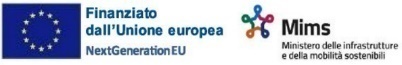 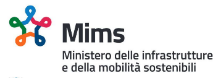 